Subag Humas dan TU 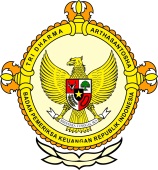       									              BPK Pwk. Prov. Sulawesi TengahTahun :									Bulan :                                                                        		                                                                               		Tanggal : 											Entitas :Legislator Kecam Sikap Pemkot Palu Terkait Paket Pekerjaan APBD-P 2016by Niko Palu, Metrosulawesi.com - Ketua Fraksi Golkar DPRD Kota Palu Drs. H. Ishak Cae mengatakan dirinya sangat mengecam tindakan Pemerintah Kota (Pemkot) Palu yang melakukan proses lelang paket pekerjaan sebelum anggaran disahkan.
“Unit Pelaksana Lelang (UPL) sudah secara resmi mengumumkan paket-paket pekerjaan untuk anggaran perubahan 2016. Baik itu paket pekerjaan jalan, maupun paket alat kesehatan yang ada di Rumah Sakit Umum (RSU) Anutapura. Padahal ini tidak dapat dilakukan sebelum anggaran APBD Perubahan disahkan,” katanya di Palu, Sabtu 17 September 2016.
Ishak Cae mengatakan anggaran dan item-item pekerjaan yang terdapat dalam Rancangan Peraturan Daerah (Raperda) APBD-Perubahan 2016 sebelum disahkan, kemungkinan besar masih dapat berubah.
Ia pun meminta kepada pihak Pemkot Palu, agar pada pembahasan Banggar dan TAPD Senin 19 September 2016, seluruh pihak terkait khususnya bagian UPL dapat dihadirkan dalam pembahasan tersebut. 
“Sehingga, dapat diketahui dengan jelas atas dasar apa mereka melakukan lelang, sebelum anggaran disahkan,” jelasnya.

Editor : M Yusuf BJ2016MEDIAMetro Sulawesi123456789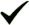 101112  12345678910111213141516171819202122232425262728293031ProvinsiPaluDonggalaTolitoliBuolSigiMorowali UtaraParigi MoutongPosoMorowaliTojo Una-unaBanggaiBanggai KepulauanBanggai Laut